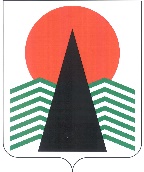 АДМИНИСТРАЦИЯ  НЕФТЕЮГАНСКОГО РАЙОНАпостановлениег.НефтеюганскО признании утратившим силу постановления администрации 
Нефтеюганского района от 16.04.2012 № 1081-па «О системе управления 
охраной труда в муниципальном образовании Нефтеюганский район»В соответствии с пунктом 1 статьи 48 Федерального закона от  
№ 131-ФЗ «Об общих принципах организации местного самоуправления 
в Российской Федерации», пунктом 7 статьи 42 Устава Нефтеюганского муниципального района Ханты-Мансийского автономного округа – Югры, в целях приведения нормативного правового акта в соответствии с действующим законодательством Российской Федерации п о с т а н о в л я ю:Признать утратившими силу постановления администрации Нефтеюганского района:от 16.04.2012 № 1081-па «О системе управления охраной труда 
в муниципальном образовании Нефтеюганский район»;от 15.02.2017 № 218-па-нпа «О внесении изменений в постановление администрации Нефтеюганского района от 16.04.2012 № 1081-па».Настоящее постановление подлежит официальному опубликованию в газете «Югорское обозрение» и размещению на официальном сайте органов местного самоуправления Нефтеюганского района.Настоящее постановление вступает в силу после официального опубликования в газете «Югорское обозрение». Контроль за выполнением постановления возложить на заместителя главы Нефтеюганского района Михалева В.Г.Глава района							А.А.Бочкo04.04.2022№ 510-па-нпа№ 510-па-нпа